Izziņas temata “Emociju pasaule”pirmsskolas vecuma bērniem apraksts īstenošanai mājas apstākļos 2.nedēļas 07.02. – 13.02.22.Vecuma grupa:  5 - 6 gadiZiņa bērnam: Emociju izpausmes atšķiras un var ietekmēt citus.Tematā sasniedzamais rezultāts: Nosauc savas emocijas, saprot, kas tās izraisa un cenšas pārvaldīt savu uzvedību.Bērna mācību darbībasKo bērns mācāsPieaugušo atbalsts“Veikumu grozs”Bērna darbības temata izziņaiSociālā un pilsoniskā mācību joma: Nosauc savas un cita emocijas (skumjas, bailes, izbrīns, pārsteigums u.c.) un mācās tās paust atbilstoši situācijai.Atpazīst emocijas, prot nosaukt savas un cita emocijas. Runā, stāsta par savām un cita emocijām, izjūtām ikdienas situācijās.Atpazīst emocijas, izmantojot mīmiku, emociju sejiņas, spoguli.Interneta pārlūkā sameklē attēlus ar dažādām  emocijām, piemēram: 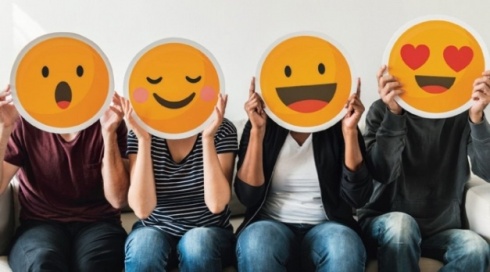 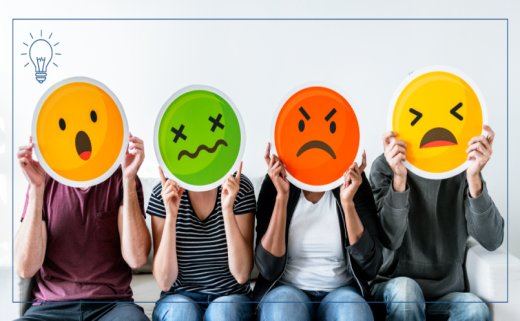 Jautā: Kā cilvēks izrāda savas emocijas? Kā cilvēks var savaldīt savas emocijas?Aicina sevi apskatīt spogulī, uzsmaidīt. Paskatīties, kāds tu izskaties, kad esi dusmīgs. Salīdzināt, - kad tu sev patīc labāk.Palūgt, lai bērns pastāsta, kas ir tas, kas liek viņam justies skumji vai no kā ir bail.Atgriezeniskā saitePaveikto var nofotografēt (nofilmēt)un atsūtīt uz grupas skolotāju e-pastu: alinaskinca@inbox.lv;skaidritejersova@inbox.lvLai izvietot  mūsu mājās lapā!Valodu mācību joma: Vingrinās sameklēt un nosaukt burtus apkārtējā vidē (grāmatās, žurnālos utt.) – B ,b; T, t. Raksta rakstītos burtus B ,b; T, t neierobežotā laukumā.Mācās sameklēt un nosaukt burtus – B ,b; T, t.Raksta rakstītos burtus neierobežotā laukumā, kā arī jau zināmos rakstītos burtus, zilbes un īsus vārdus.Izpilda DL uzdevumus.Piedāvā grāmatas, žurnālus.  Seko, lai bērns pareizi sameklē doto burtu. Rosina rakstīt burtus B ,b; T, t neierobežotā laukumā, kā arī jau zināmos rakstītos burtus, zilbes un īsus vārdus.Matemātikas mācību joma: Mēra garumu ar  nosacīto mēru, piemēram, pēdas, soļi.  Ar lineālu mēra garumu. Praktiskā darbībā veido skaitļa sastāva dažādas variācijas astoņi apjomā.Mācās izmantot garuma mērīšanai dažādus mērinstrumentus - mērlenti,  aukliņu, lineālu u.c.Uzzīmē priekšmetu un tā garumu apzīmē ar atbilstošu ciparu. DL.Praktiski darbojas ar skaitāmo materiālu, izzinot skaitļa sastāvu astoņi apjomā.DL.Jautā: Kā var uzzināt, cik ir garš, piemēram, galds? Piedāvā izmērīt galda garumu, izmantojot lineālus, mērlenti,  aukliņu, materiālus no dabas, ko var izmantot mērīšanai.Piedāvā skaitāmo materiālu. Kopā darbojoties, veido skaitļa sastāva dažādas variācija astoņi apjomā.Dabaszinātņu mācību joma:Rūpējas par savu mīluli: suni vai kaķi.(Ja tāda nav, tad stāsta kā citi cilvēki to dara). Skaidro drošas uzvedības noteikumus saskarsmē ar dzīvniekiem: suni, kaķi pastaigu laikā.Stāsta kā ir jārūpējas par mājdzīvniekiem (barošana, kopšana, pozitīva attieksme) un to, kā tiek ievēroti drošības noteikumi.Izsaka savas domas par to, kas notiek, ja neievēro drošības noteikumus, sastopoties ar svešu suni vai kaķi. Rosina sarunu par dzīvnieku paradumiem un vajadzībām.Kopīgi pārrunā par saskarsmi ar nepazīstamiem dzīvniekiem.Skat. pielikumuVar piedāvāt izkrāsot DL. Kultūras izpratnes un pašizpausmes mākslā mācību joma: Daiļliteratūra: Klausās literāru darbu, iztēlojas darbības, notikumus un vidi.Vizuālā māksla: Attēlo dažādas emocijas savā mākslinieciskajā darbībā.Daiļliteratūra:Stāsta, kādas emocijas un domas izraisīja dzirdētais, pauž savu attieksmi.Stāstot pasaku izmanto mīmiku, žestus, atbilstošu pozu.Vizuālā māksla: Mācās attēlot  emocijas savā mākslinieciskajā darbībā.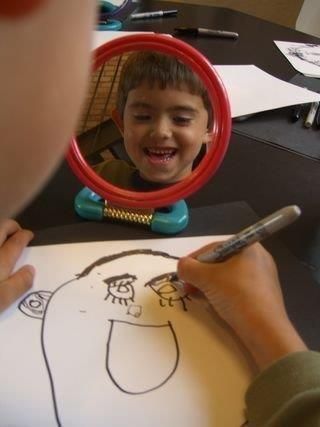 Piedāvā noklausīties literāru darbu „Dusmīgā pasaka”. Skat. pielikumuRosina pastāstīt un paust savu attieksmi. Aicina sevi apskatīt spogulī, uzsmaidīt. Paskatīties, kāds tu izskaties, kad esi dusmīgs. Attēlot to.Tehnoloģiju joma: Veidošana: Uz uzzīmēta  apļa no plastilīna izveido sejiņu (matus, acis, degunu, muti), attēlojot dažādas emocijas. Aplicēšana: Griež, līmē patstāvīgi.Rokdarbi: Piedāvā izvēlēties dziju un sagriezt to vienāda garumā. Sien aptverošo mezglu.Konstruēšana: Loka papīru pēc nosacījuma.Veidošana: Mācās attēlot dažādas emocijas no plastilīna. 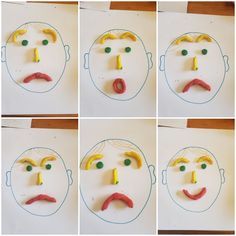 Aplicēšana: Pilnveido griešanas prasmes, ievērojot drošības noteikumus. Izvēlas atbilstošu līmi un līmē patstāvīgi.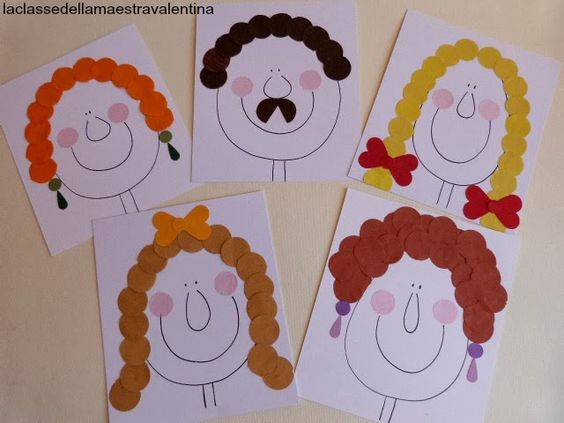 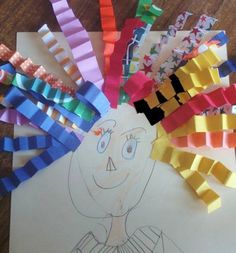 Rokdarbi: Izvēlas dziju un sagriež to vienādā garumā. Mācās siet aptverošo mezglu.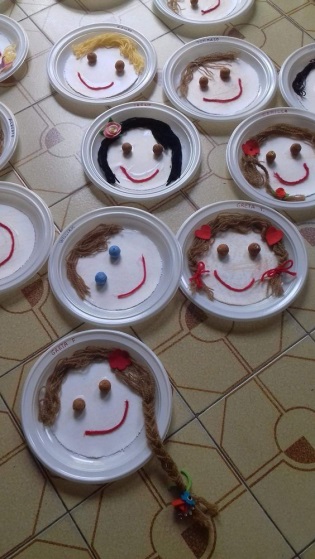 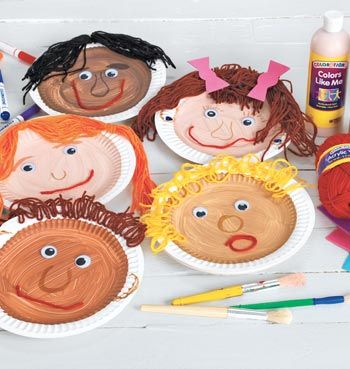 Konstruēšana: Mācās locīt kvadrātu 16 vienādās daļās, konstruēt priekšmetu no kvadrāta, kas sadalīts 9 vienādās daļās.Veidošana: Vēro bērnu darbību, nepieciešamības gadījumā palīdz.Aplicēšana: Vēro bērnu darbību ar šķērēm, vai pareizi tās tur. Vēro vai tiek ievēroti drošības noteikumi.Rokdarbi: Piedāvā izvēlēties dziju un sagriezt to dažādā garumā.Demonstrē tehnisko paņēmienu kā siet mezglu (aptverošais mezgls).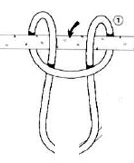 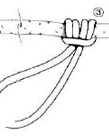 Konstruēšana: Demonstrē darbības, sekojot norādēm. Skat. pielikumu